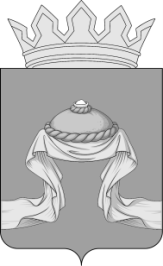 Администрация Назаровского районаКрасноярского краяРАСПОРЯЖЕНИЕ«09» 09 2022                                     г. Назарово                                           №338В целях популяризации стрельбы из пневматического оружия, становления гражданской и патриотической позиции, в соответствии с Федеральными законами от 06.10.2003 № 131-ФЗ «Об общих принципах организации местного самоуправления в Российской Федерации»,                 от 04.12.2007 № 329-ФЗ «О физической культуре и спорте в Российской Федерации», руководствуясь статьями 15, 19 Устава Назаровского муниципального района Красноярского края:Главному специалисту по физической культуре и спорту отдела культуры, спорта и молодежной политики администрации Назаровского района (Бакланова) организовать и провести 1 октября 2022 года в селе Сахапта Назаровского района Районные военно-спортивные соревнования памяти Е.М. Юрьева.Утвердить Положение о проведении Районных военно-спортивных соревнований памяти Е.М. Юрьева согласно приложению 1.Утвердить смету расходов на проведение Районных военно-спортивных соревнований памяти Е.М. Юрьева согласно приложению 2.4. Финансовому управлению администрации Назаровского района (Мельничук) осуществить финансирование расходов, связанных с питанием и призами участников мероприятий, в пределах бюджетных ассигнований согласно муниципальной программе «Развитие физической культуры и спорта Назаровского района».Муниципальному казенному учреждению «Централизованная бухгалтерия Назаровского района» (Дивинец) оплатить расходы на питание и призы участников соревнований и списать товарно-материальные ценности (грамоты, кубки и призы), связанные с проведением соревнований, согласно муниципальной программе «Развитие физической культуры и спорта Назаровского района» в рамках отдельного мероприятия «Проведение районных спортивно-массовых мероприятий, обеспечение участия спортсменов-членов сборных команд района по видам спорта в зональных, краевых соревнованиях» согласно утвержденной смете расходов.Заместителю главы района по социальным вопросам (Дедюхина) обеспечить организацию контроля за качеством питания участников соревнований и оказание медицинской помощи в соответствии с действующим законодательством Российской Федерации. Отделу организационной работы и документационного обеспечения администрации Назаровского района (Любавина) разместить распоряжение на официальном сайте Назаровского муниципального района Красноярского края в информационно-телекоммуникационной сети «Интернет».Контроль за выполнением распоряженияя возложить на заместителя главы района по социальным вопросам (Дедюхина).Распоряжение вступает в силу со дня подписания.Глава района							          	         М.А. Ковалев